                                                            Escola Municipal de Educação Básica Augustinho Marcon                                                            Catanduvas(SC), junho de 2020.                                                            Diretora: Tatiana M. B. Menegat.                                                                                                                                                                                   Assessora Técnica-Pedagógica: Maristela Apª. B. Baraúna                                                            Assessora Técnica-Administrativa: Margarete P. Dutra.                                                                                                                                               Professora: Gabriela Abatti,                                                            3º ano        AULA 02- SEQUÊNCIA DIDÁTICA – EDUCAÇÃO FÍSICA                          08 DE JUNHO À 12 DE JUNHONOME DA ATIVIDADE JOKEMPO EM LINHA     Nesta atividade precisaremos de dois jogadores e duas tampinhas ou outro objeto. Abaixo segue imagem para realização do jogo.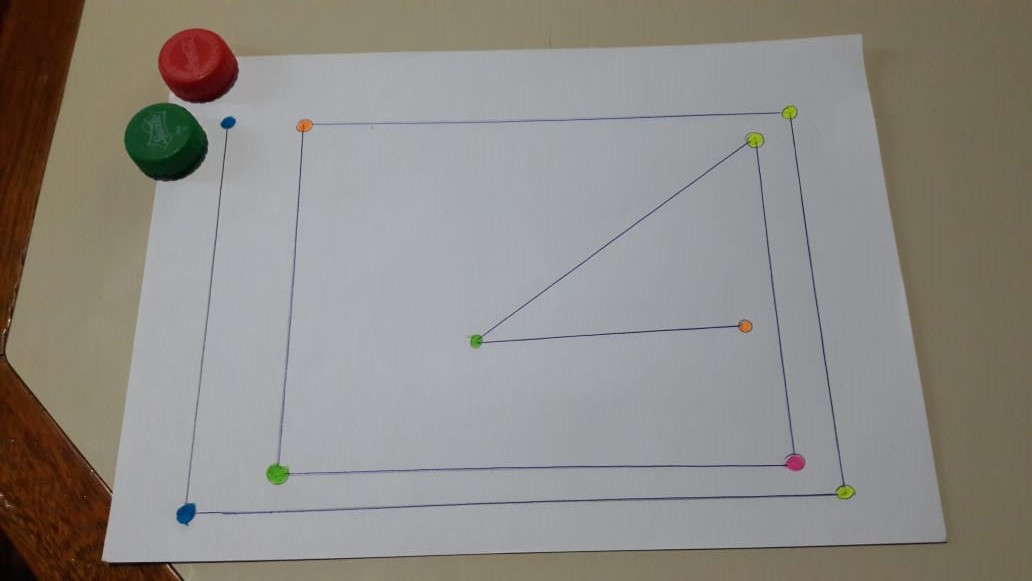 O jogo se iniciará no primeiro ponto colorido (azul) os dois jogadores irão jogar jokempo (pedra, papel e tesoura). Pedra ganha tesoura (amassando-a ou quebrando-a)Tesoura ganha papel (cortando-a)Papel ganha da pedra (embrulhando-a)Quem ganha avança uma casinha com a tampinha, depois joga novamente jokempo quem ganha avança mais uma casinha, a casinha é representada pelos pontos coloridos, vai avançando conforme está na imagem acima, ganha quem chegar no ponto laranja primeiro. Pode-se jogar quantas vezes quiser. No grupo do WhatsApp da turma irá ser disponibilizado um vídeo da atividade para melhor compreensão.